МУНИЦИПАЛЬНОЕ БЮДЖЕТНОЕ ДОШКОЛЬНОЕ ОБРАЗОВАТЕЛЬНОЕ УЧРЕЖДЕНИЕ ГОРОДА ИРКУТСКА ДЕТСКИЙ САД   № 12664009, г. Иркутск, ул. Советская, 119 «А»                                                                     тел.27-12-18Отчето проведенной совместной работе с ОГИБДД г. Иркутскапо профилактике детского дорожно-транспортноготравматизма за 2016-2017 учебный год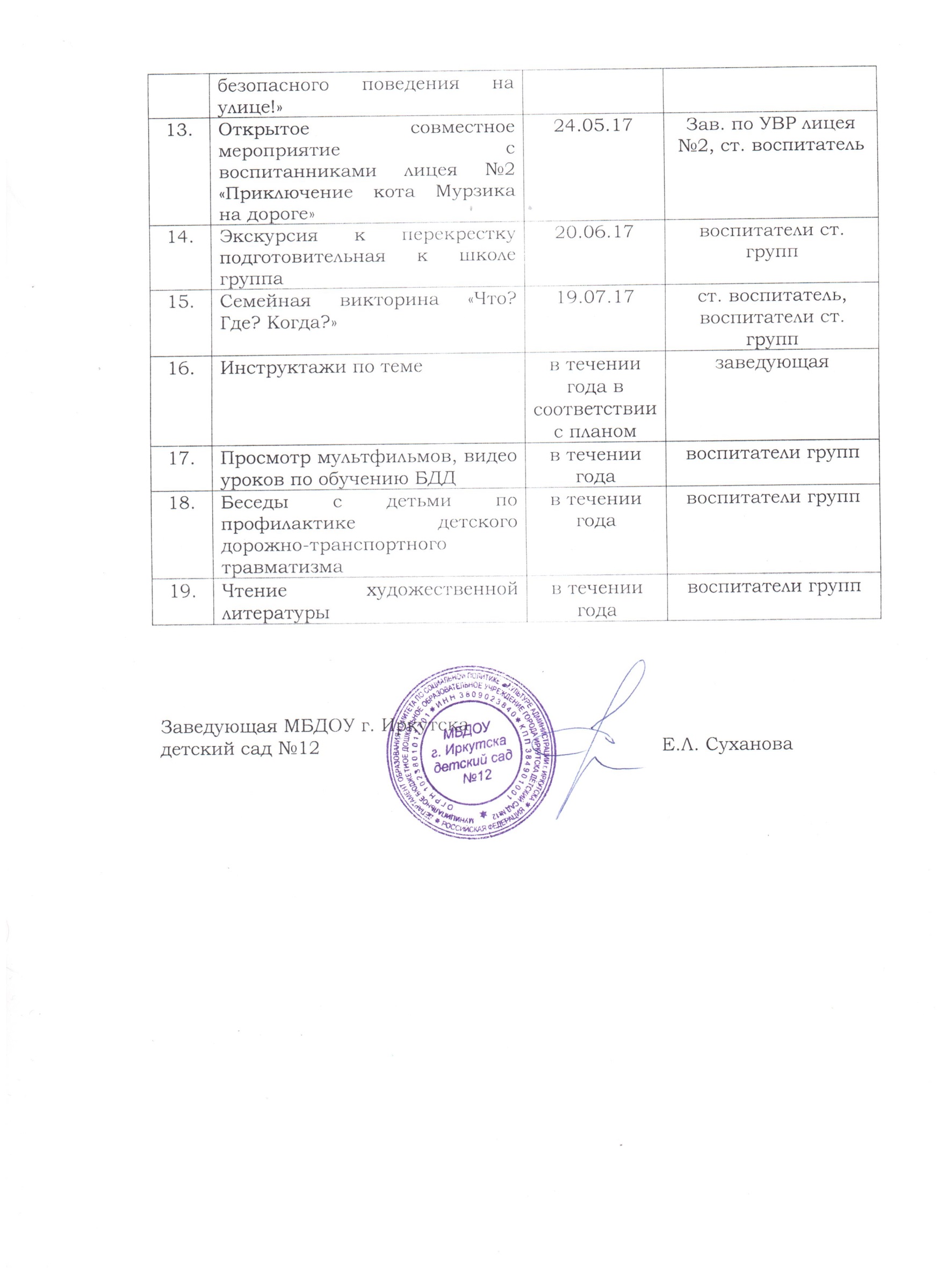 № п/пМероприятиеСрок проведенияОтветственный1.Неделя внимательного пешехода23.08.-31.08.13Ст. воспитательВоспитатели групп2.Анкетирование родителей «Осторожно: дорога!»09.09-16.09.14Воспитатели групп3.Консультация для воспитателей:«Разработка и использование маршрута «Дом – детский сад»20.09.13Ст. воспитатель4.Организация целевой прогулки к светофору16.10.13Воспитатели старших группДосуг совместно с воспитанниками  лицея №2 «Изучайте правила дорожного движения»30.10.13Заместитель директора  по УВР №2Е.П. Волкова5.Неделя по профилактике  детского ДТП «Грамотный пешеход»18.11.13-21.11.13Воспитатели групп, ст. воспитатель6.Консультация   «Формы и методы обучения детей безопасному поведению на улице»03.12.13Е.Н. Солодовник7.Кукольный спектакль «Происшествие в лесу»19.12.13Е.А. ТолстихинаИ.Б. Емельянова8.Профилактическая операция «Внимание – дети»24.01-31.03.14Е.Н. СолодовникВоспитатели групп